 Задание 1 вариант 05Расчет простейшего эжектора Провести расчет простейшего эжектора, состоящего из канала А и цилиндрического насадка В. Схема эжектора представлена на рисунке 1.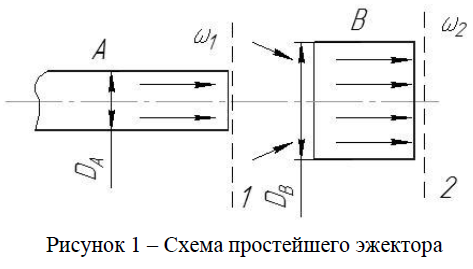 Определить скорость w2 и массовый расход жидкости на выходе из эжектора (сечение 2).Дано:Температура окружающей жидкости и жидкости в канале А: 25 оС Давление окружающей среды: 0,1 МПа Рабочее тело (жидкость): вода Плотность жидкости: 1000 кг/м3 При расчете принимаются следующие допущения: – силами трения о стенки эжектора пренебречь; – вследствие малых скоростей жидкости считать плотность жидкости величиной постоянной; – скорость жидкости в пространстве вокруг эжектора равна 0 м/с.DA=16 мм, DВ=26 мм, w1 = 3 м/с.Решение:Построим контрольную поверхность из сечений 1 и 2, проходящих нормально к потоку по срезу канала А, смесительной камеры В и боковых поверхностей, направленных параллельно потоку. На всей полученной контрольной поверхности примерно одно и то же давление, равное давлению окружающей среды, т. е. главный вектор сил давления равен нулю. Пренебрегая силами трения, сумма проекций на ось трубы всех сил в пределах контрольной поверхности 1–2 равна нулю, следовательно, количество движения не меняется. Изменение количества движения у активной струи на участке 1–2 равно: Количество движения жидкости, подсосанной из окружающего пространства, где она находилась в покое (w = 0):Суммарное изменение количества движения:где G1, G2 – секундные массовые расходы жидкости, соответственно в сопле и на выходе из смесительной трубы;w1, w2 – значения скорости истечения из сопла и смесительной трубы:Отсюда получаем, что расходы жидкости в сопле и на выходе из смесительной трубы обратно пропорциональны величинам соответствующих скоростей:С другой стороны, отношение расходов жидкости можно записать как:где  – плотность; f – площадь сечения.Сравнивая последние два выражения, приходим к следующей расчетной формуле:В нашем случае плотность жидкости в активной струе и окружающем пространстве одинакова, следовательно, отношение массовых расчетов жидкости равно отношению диаметров смесительной трубы и сопла:Подставляя значения диаметров, найдем отношение расходов:Далее определим скорость жидкости на выходе из эжектора:И наконец, определим расход жидкости на выходе: Задача 2. Определение расхода воздуха через канал с конфузорно-диффузорной вставкой Произвести обработку экспериментальных данных, определим расход воздуха через два канала, и определим, на сколько отличается расход воздуха через один канал по отношению к расходу через другой канал, построим график зависимости расхода воздуха от перепада давлений. Решение:Для определения расхода воздуха G (кг/с) применим формулу:где  – это плотность воздуха в критическом сечении измеряемого сопла, кг/м3;-  – это скорость воздуха в критическом сечении сопла, м/с;- f – площадь критического сечения сопла, м2.Для вычисления расхода воздуха необходимо вычислить площадь критического сечения:где d = 0,012 м – диаметр сопла в критическом сечении, м:Находим плотность и скорость воздуха через газодинамические функции.Определим приведенное давление по формуле:где р – измеренное давление в критическом состоянии сопла (по ртутному манометру), мм рт.ст; давление окружающей среды, замеренное по барометру, мм рт.ст.По формуле:из которой следует:Данные вычислений и результаты расчетов сведем в таблицу 1Определяем температуру воздуха в критическом сечении мерного сопла Т, К:где  - температура окружающей среды, К;k =1,4 показатель адиабаты для воздуха.Рассчитаем температуру воздуха, данные сведем в таблицу 1.Определяем число Маха М по формуле:Результаты вычислений сведем в таблицу 1.Определяем скорость звука а, м/с, по формуле:где R = 287 Дж/кг·К – газовая постоянная для воздуха.Все значения сведем также в таблицу 1.Определяем скорость воздуха в критическом сечении w, м/с по формуле:Из уравнения состояния находим плотность окружающей среды , кг/м3, по формуле:Определяем плотность воздуха в критическом сечении  кг/м3, по формуле:Результаты вычислений заносим в таблицу 1Определяем массовый расход воздуха G, кг/с, по формуле:
Таблица 1По полученным значениям расхода воздуха строим график зависимости  через каналы 3,4.30,940,920,90,880,860,840,820,80,780,750,7343577283941031131241331461700,890,850,810,780,750,730,70,680,650,620,55Т265253241.1232223217208202193185164М0,760,921,071,171,281,351,451,531,631,732,01а326319311305299295289285278273257w2482933333573833984194384534725173,752,561,761,371,050,890,70,580,460,370,21G0,1050,0840,0660,0550,0450,040,0330,0290,0240,0190,01240,940,920,90,880,860,840,820,80,780,750,743039506373861001111231401700,920,90,870,840,810,770,740,710,680,630,55Т274268259250241229220211202188164М0,630,720,850,961,071,211,311,421,531,692,01а332328323317311303297291285275257w2092362753043333673894134364655175,154,183,042,311,761,240,970,750,580,410,21G0,1220,1120,0950,0790,0660,0510,0430,0350,0290,0220,012